Муниципальное дошкольное образовательное учреждение «Детский сад №22 комбинированного вида»«Весенний букет для мамы»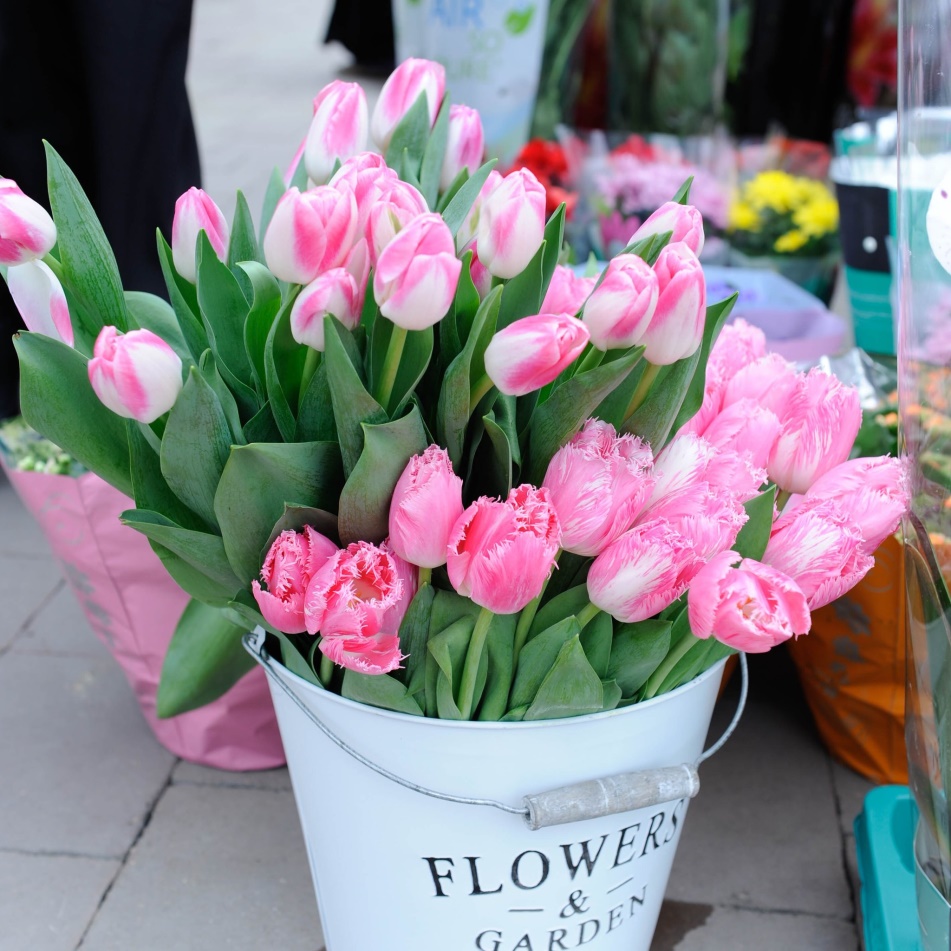 РАЗВЛЕЧЕНИЕ В СРЕДНЕЙ ГРУППЕ                                            Разработали и  провели:                                                Музыкальный руководитель                       Козлова Т.И.                                                 Инструктор по физ. культуре                         Назарова Е.Н.                        Воспитатели:                         Сысуева Н.П.;                     Василькина Н.2021Дети входят в зал 1 реб: В марте с первого числа начинается весна.    Мамин день восьмое март  отмечает вся страна!2 реб: Почему восьмого март солнце ярче светит?    Потому что наша мама лучше всех на свете!3 реб: Обойди весь мир вокруг, только знай заранее—   Не найдешь теплее рук  и нежнее маминых.4 реб: Не найдешь светлее глаз,  ласковей  и строже,   Мама каждому из нас всех людей дороже!ИСПОЛНЯЕТСЯ ПЕСНЯ «________________________________»                   Забегает клоун Шпилька под музыку АБВГДейкаШпилька: Привет друзья, а вот и я! Узнали верно вы меня?               Я мимо сада пробегала и вас в окошко увидала.               Смотрю я полный зал гостей? Так много собралось детей?               По какому поводу? Что у вас стряслось? Вызвали родителей, плохо               себя вели в детском саду?Вед: Нет, нет. Ну что ты Шпилька, наши дети хорошие, воспитанные, совсем         не озорники и не шалунишки. А собрались мы сегодня поздравить всех         женщин с праздником. С Международным женским днем!Шпилька:    Да, вы что? (удивленно) А меня сегодня никто не поздравил, даже  мой друг Клепа. (ревет)Вед:  Не переживай Шпилька, оставайся на нашем празднике, мы тебя тоже         поздравим.Шпилька: Ой, спасибо, я так люблю веселиться, танцевать, а еще люблю загадывать  загадки.  А вы умеете их отгадывать? Ну, тогда слушайте:По утрам своих ребят мамы водят………. (в детский сад)Я люблю трудится, не люблю лениться.Сам умею ровно, гладко  застелить свою ……(кроватку)Нашей маленькой Иринке, рисовать люблю……. (картинки)Помогать я маме буду, с ней мы вымоем …..(посуду)У Юры и у Вовы—обновы, сшили мальчишкам штанишкиА на штанишках—карманы. Кто сшил штанишки?...... (мамы)Какие молодцы, все мои загадки отгадали, а вы любите мамам дома помогать?--А  покажите, как вы дома пол подметаете?--А как вы посуду моете?--А  как игрушки собираете?--А как полотенце утюгом гладите?--А как половики трясете?Хорошо, молодцы, а теперь давайте все это сделаем под музыку.         (звучит ритмичная музыка, дети выполняют задания Ириски)Шпилька: Ребята, а вы мам  своих сильно любите?  Я тоже, сейчас прочитаю для нее стихотворение:  «Муха села на варенье, вот и все стихотворение!»  здорово, да?  (ответы детей)   Ой, не нравится им, тогда почитайте свои стихи, а я послушаю.1 реб: Маму нежно обниму, крепко поцелую,          Потому что я люблю  мамочку родную!2 реб: Пусть звучат сегодня в зале песни, музыка и смех,        Мы на праздник мам позвали наши мамы лучше всех!3 реб: Мы сегодня нарядились, будем петь и танцевать,          Будем вместе веселиться, будем маму поздравлять!4 реб: Моя мама лучше всех, у нее хрустальный смех,           Нет, добрей ее на свете, маму очень любят дети!5 реб: Дорогие мамы очень любят нас.        Песенку для мамы  мы споем сейчас.ИСПОЛНЯЕТСЯ ПЕСНЯ «_______________________________»                                                                         	                                               ВЫБЕГАЕТ КЛОУН КЛЕПА.Клепа: Здравствуйте, ребятишки, девчонки и мальчишки!Я — Клепа, клоун славный, Веселый и забавный!К вам спешил я, торопился, Чуть в канаву не свалился.На березу налетел, Носом два куста задел.	А потом... пять раз упал!Наконец и к вам попал!Я красивый, шустрый, умный,Замечательный и шумный,И, конечно же, известно,Что со мной всем интересно!-Потому что я самый, самый, самый....Шпилька: КЛЕПА, успокойся, милый?Ведь хвалиться некрасиво.Наши чудо- малыши Тоже очень хороши.Клепа.  Ой, извините, ой, простите, (достает букет цветов) Букет весенних мартовских цветов ОТ всей души сегодня вам вручаю. Пусть дарят вам побольше  добрых слов, Ну, а сейчас я танцевать вас приглашаю!                       ТАНЕЦ « _______________»Шпилька: Клепочка , ты нас развеселил! Спасибо тебе за танец и за поздравление.А я люблю больше играть, а вы ребята любите? Так давайте вместе повеселимся	ПРОВОДИТСЯ ИГРА   Игра «Разноцветные клубочки»(4 корзинки, клубки 4-х цветов, 4 ребенка; необходимо клубочки собрать в корзиночки по цветам	ПРОВОДИТСЯ ИГРА    «Собери праздничный букетик»(мальчики получают по одному лепестку определенного цвета, на коврике в разных местах лежат серединки цветка и один лепесток; мальчики встают врассыпную, танцуют под музыку, по окончании ее должны собрать цветы определенного цветаШпилька: А теперь скажите прямо: Есть у вашей мамы—мама?                Сварит кто для вас компот? Платье к празднику сошьет?                Испечет оладушки? Ну, конечно…. (дети отвечают)реб: Праздник наш сегодня весел, так давайте поскорей         Ласково споем мы песню о бабуленьке своей!ИСПОЛНЯЕТСЯ ПЕСНЯ « БАБУШКИ-СТАРУШКИ»                                     Весело, да вчетвером           Вам частушки пропоем,Как мы с бабушкой своейОчень весело живем.***Мне бабуля говорит:«У меня кругом болит».Посидел я с ней три дня -Заболело у меня.***Стал я бабушку лечитьСвою нездоровуюИ поставил ей на спинуБанку трехлитровую!***Стала бабушка плясатьИ чечетку отбивать.Так развеселилася -Люстра обвалилася!***Спели мы про бабушекВсе частушки здорово.Будьте, наши бабушки,Веселы и молоды!Шпилька: Бабушек развеселили,                А про меня опять забыли?Клепа находит деревянную ложку, вот сейчас и тебя поздравим Шпилька: Какие ложки у вас тут красивые лежат? Реб : Расписные наши ложки         Веселее, чем гармошки,         Как начнем на них играть—         Так и хочется плясать!	реб:Нам очень весело с утра,
Собирайтесь, детвора,
Выступление оркестра
Нам давно начать пора!
                ИСПОЛНЯЕТСЯ ТАНЕЦ С ЛОЖКАМИ                                                                   Клепа: Какая веселая музыка прозвучала, девчонки, а вы любите баловаться, давайте пошалим, сегодня же все можно, у нас праздник.  Ну как хотите, тогда давайте с мамами поиграем, приглашайте их сюда.                               ПРОВОДИТСЯ ИГРА «ЖМУРКИ»                                (маме завязывают глаза, а ее ребенку дают колокольчик, (можно другому ребенку. когда мама поймает ребенка, снимают повязку, всем становится весело, потому  что поймала чужого ребенка)Шпилька: Выходите-ка, ребята, Вместе позабавимся.            Будем мы плясать сегодня, что кому понравится!ИСПОЛНЯЕТСЯ ОБЩИЙ ТАНЕЙ Клепа: Жаль, что наше торжество к окончанью подошло!      Мы прощаемся со всеми….Шпилька:  Подождите, подождите! Еще  же не время! А подарки? А сюрпризы!Клепа: Да, ты права Шпилька, сюда дети подходите, свои подарки здесь найдите и мамам подарите! (дети вручают мамам подарки)Шпилька:  Ну я тоже  так просто от вас не уйду, я же работаю в цирке, так что смотрите, фокус-мокус……. Сюрприз??????